Тамбовское областное государственное бюджетное учреждение “Региональный информационно-консультационный центр агропромышленного комплекса”РАЗВЕДЕНИЕ КУР-НЕСУШЕК В ДОМАШНИХ УСЛОВИЯХ:ПОСОБИЕ ДЛЯ НАЧИНАЮЩИХ.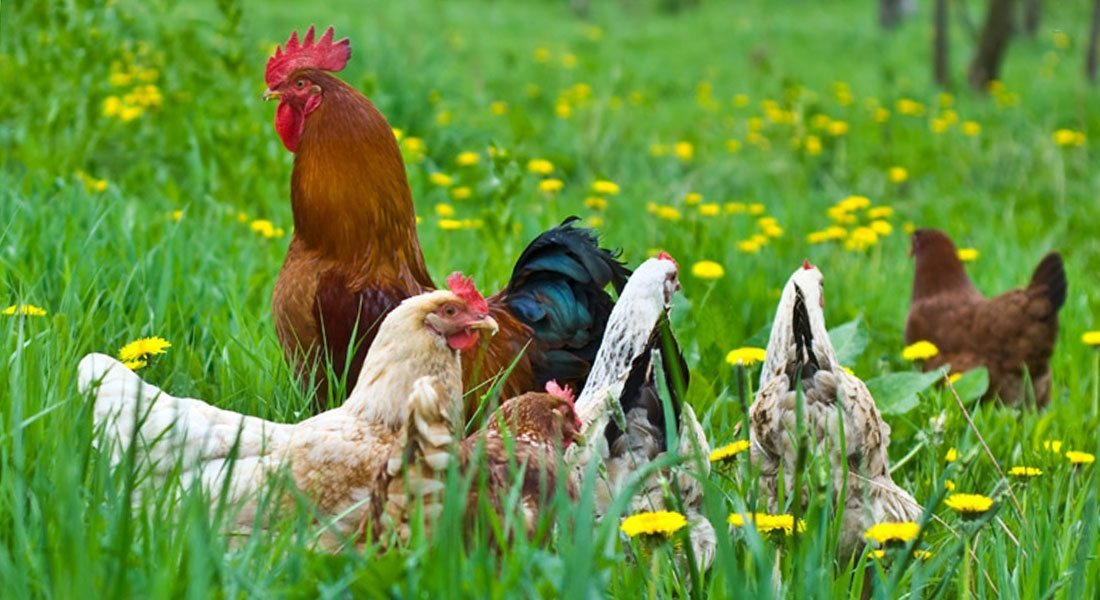 Тамбов 2017 г.СодержаниеКУРЫ НА ЯЙЦОПтицеводство яичного направления – одна из основных и самых востребованных на сегодняшний день отраслей птицеводства, как в промышленном производстве, так и у населения, занимающегося разведением домашней птицы.Большая популярность разведения кур объясняется скороспелостью и ценностью получаемых от них диетических продуктов питания – яиц и мяса. Ценность куриных продуктов сочетается с высокой скороспелостью и продуктивностью кур. Половое созревание и начало яйцекладки у кур яичных пород наступает в 4,5-5 месяцев. От каждой курицы-несушки, в зависимости от породы, за год получают в среднем по 250-300 яиц.Известно, что куры, фактически независимо от их породы, являются неприхотливыми созданиями, а это значит, что для их содержания не придется потратить много средств и времени. Птица отлично живет в домашних условиях при частном доме или дачном участке.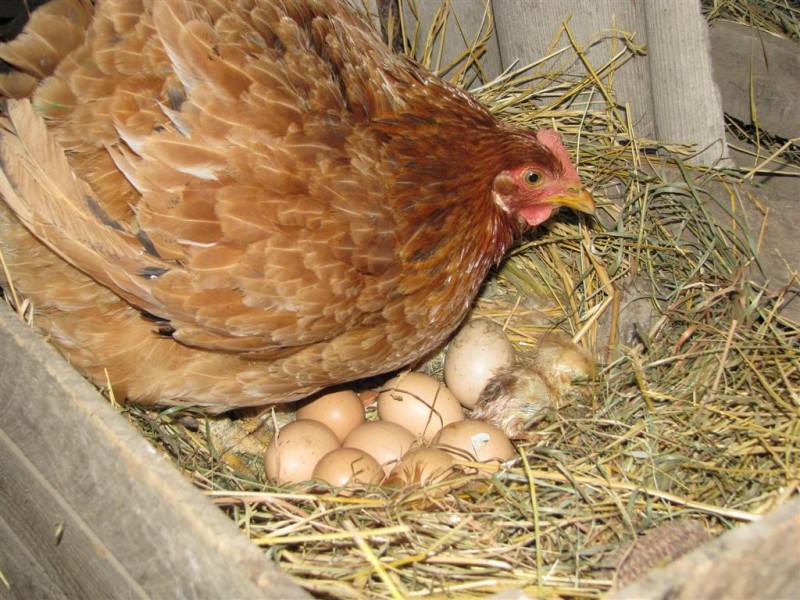 Для открытия своей птицефермы не нужно ни больших инвестиций, ни глубоких и комплексных знаний в области животноводства. В условиях ограниченности у населения свободных финансовых ресурсов, идея разведения кур-несушек для реализации яиц является очень привлекательной и целесообразной. Куриные яйца относятся к числу наиболее востребованных и незаменимых продуктов питания: в год один среднестатистический взрослый человек потребляет до 292 яиц. Они являются главным источником белка, содержат большое количество ценных микроэлементов и питательных веществ. Общая питательность 100 г. яичной массы составляет 156 ккал. Куриные яйца используются для приготовления большого количества традиционных блюд, незаменимы для диетического и спортивного питания, поэтому проблем с их реализацией не возникнет, так как спрос на качественный продукт стабильно высокий (даже, несмотря на постоянно растущие цены). Спрос на экологическую продукцию, полученную естественным способом, будет постоянным. Начав заниматься разведением кур-несушек, предприниматель может начать свою деятельность с маленького курятника и через несколько лет дорасти до реализации яиц на промышленном уровне. Для того чтобы прибыль в хозяйстве росла, необходимо найти хорошие проверенные места для покупки молодняка и каналы сбыта для яиц. Известно, что мясо и яйца представляют собой скоропортящиеся продукты, а это значит, что их следует реализовать как можно скорее. Размер яиц и качество мяса также зависит от породы кур.Преимущества содержания кур-несушек:небольшие затраты и простота ухода;неприхотливость птиц и высокая рентабельность;небольшая территория и отсутствие специального оборудования;возможность получения яиц и мяса даже зимой;большие перспективы, обеспечение себя мясом и яйцами.Разведение кур-несушек как бизнес имеет больше плюсов, нежели минусов. Если к тому же учесть тот факт, что сегодня покупатель чаще выбирает натуральный продукт, то можно предположить, что данный бизнес имеет все права на свое существование и дальнейшее развитие.Анализ положения дел в отраслиПроизводство куриного яйца, в настоящее время, является перспективной отраслью птицеводства в Тамбовской области. По данным статистики, годовое потребление куриного яйца в регионе находится на уровне 206,93 млн. шт. Годовой же объем производства, по всем категориям хозяйств области за 2016 год, составляет 150,0 млн. шт.  Таким образом, годовая потребность населения в продукции местного производителя удовлетворена на 72,5 %.  Исходя из анализа рынка, дефицит производства яиц на территории области находится в пределах 27,5 %, что говорит о достаточной востребованности данной продукции – куриного яйца.Содержание кур-несушекПервым этапом при организации бизнеса является выбор земельного участка. Помещение нужно подбирать, ориентируясь на текущее финансовое состояние. Курятник несложно построить своими руками. Для этих целей можно использовать шлакоблок, шифер и доски. Необходимо лишь как следует утеплить помещение. Благодаря утеплению пола в зимний период можно добиться того, что куры будут нестись круглый год. При постройке помещения для курятника, следует обратить внимание на требования, соблюдение которых приведёт к высокой продуктивности несушек. Птицы в курятнике могут содержаться клеточным или напольным методом. Очень хорошим вариантом размещения является установка клеток батарейным способом. Для экономии лучше изготавливать клетки своими руками. При организации большого курятника нужно обустроить просторный птичник, разделенный на секции. Высота потолков не должна превышать 2 м. Помещение должно обладать естественной вентиляцией и иметь источники дневного света. Кроме того, в курятнике нужно провести искусственное освещение. Световой день курицы приходится на период с 06:00 – 19:00, что и необходимо будет компенсировать за счёт электрической подсветки в зимнее время. В курятнике периодически необходимо проводить дезинфекцию. Для этих целей достаточно покрасить стены и пол известью. Также понадобятся гнездовые места и насест. Одно гнездо необходимо устанавливать из расчёта на 4 несушки. Для прогулок необходимо организовать огороженную площадку, которая будет прилегать к курятнику.Критическими температурами для кур-несушек являются: сильные минусовые показатели в зимнее время года, +27 градусов и выше летом. При значительном понижении температуры может произойти обморожение птиц.  Достижение максимальных отметок вызовет резкое сокращение яйценоскости у кур.К покупке кур-несушек стоит приступать только после оборудования помещения. От правильного выбора кросса будет зависеть успех всего предприятия. По отзывам опытных предпринимателей, при организации бизнеса по разведению кур-несушек с целью последующей продажи яиц, лучшим выбором станет приобретение яичного кросса. Его самыми известными представителями являются: Леггорн, Ломан Браун, Кучинская юбилейная, Пушкинская, Хайсекс. Эти породы несушек являются наиболее продуктивными. Разведение кур можно начинать с приобретения молодняка или с яиц. В случае покупки цыплят в возрасте 3–4 месяцев возврат инвестиций произойдёт намного быстрее. Ввиду того, что курицы яичного кросса начинают нестись с возраста 5 месяцев, затраты на покупку и содержание птиц окупятся максимально быстро. Стоимость птенцов в возрасте 3–4 недель составляет 100 - 150 рублей. Молодняк старше 4 месяцев –  в среднем 300 - 400 рублей за птицу. Однако подрощенный молодняк покупать гораздо безопаснее, поскольку существует большая вероятность гибели птенцов в возрасте до 1 месяца.   Покупку птиц рекомендуется осуществлять весной в период размножения. Стадо родительских особей следует организовывать, исходя из соотношения: 1 петух на 10 курочек.Рацион кормленияРентабельность бизнеса будет на высоком уровне и при покупке готового комбикорма. Однако в целях экономии средств начинающий предприниматель может сам организовать рацион птицы. В рацион курицы-несушки должны входить следующие ингредиенты: - пшеница; - кукуруза; -различные корнеплоды; -просо; - пищевые отходы;- костная мука; -зелёная трава и листья салата;- ракушки, мелкий гравий и песок. За день несушка съедает до 120 грамм корма. Реализация продукцииЯйцо, полученное при разведении кур-несушек в домашних условиях, имеет больший спрос на рынке по сравнению с фабричным. Оно питательнее и обладает более естественным цветом желтка. При реализации яйца потребуется разрешение на продажу, которое можно получить на месте продажи. Если в ваших планах – выход на магазины для сбыта большого количества продукции, естественно вам потребуется зарегистрироваться как индивидуальный предприниматель, чтобы заключить договор поставки. Еще одним условием заключения договора будет регулярность поставок в определенных количествах в четко оговоренные сроки и в упаковке. Самое прибыльное время сбыта яиц – это преддверие праздника Пасхи. Финансовый планТаблица № 1. Приобретаемое поголовьеТаблица № 2. Выход продукцииТаблица № 3. Структура поголовьяТаблица № 4. Структура рациона, потребность в кормах на 1 голову несушкиТаблица № 5. Потребность поголовья в кормах, цТаблица № 6. Текущие расходы, руб.Таблица № 6.1. Текущие расходы, тыс. руб.Таблица № 7. Производство продукцииТаблица № 8. Прогноз продаж и выручки от реализации продукцииВыход яиц в год составляет 280 000 шт. Доход от деятельности по продаже яйца – 280 000 шт.* 5 рублей = 1400 000 рублей.При плановом увеличении стоимости яйца, доход от продажи 280 000 шт. * 5, 5 рублей = 1540 000  рублей.Выбраковка курицы в живом весе будет осуществляться 1 раз в год.Доход с реализации кур-несушек в живом весе - 900 шт. кур-несушек * 100 рублей = 90 000 рублей.Бизнес, должен быть основан на однократном приобретении поголовья и дальнейшей инкубации яиц с целью регулирования численности поголовья и цикличности производства в хозяйстве. Выращенный молодняк откармливается и приходит на смену выбракованной в живом весе птице.Таблица. План расходовОкупаемость проекта- 1 год.Прибыль проекта за первый год 444 200 рублей.ЗАКЛЮЧЕНИЕОбращаем ваше внимание на то, что в данном упрощенном варианте расчетов не учтены налоговые платежи, однако, поскольку практически любая деятельность, связанная с извлечением прибыли является налогооблагаемой, необходимо определиться с организационно-правовой формой будущего хозяйства и учесть в расчетах размеры расходов на налогообложение. Определившись с тем, какой бизнес Вы можете организовать на своём приусадебном участке, изучайте рынок сбыта продукции и смело беритесь за реализацию проекта!По интересующим вопросам Вы можете обращаться в Тамбовское областное государственное бюджетное учреждение «Региональный информационно-консультационный центр агропромышленного комплекса».Адрес: 392000, г. Тамбов, ул. Советская, д. 106-аe-mail: rikc-apk@mail.ruhttp://www.tambov-apk.ruТел./факс: 8 (4752) 71-85-56ТОГБУ «РИКЦ АПК»Тел.: 8(4752) 71-88-46; 71-85-56Тираж 150 экз. Куры на яйцо…………………………………………..…...............4Анализ положения дел в отрасли………………………………....6Содержание кур-несушек……………………………....................6Рацион кормления ………………………………………………...9Реализация продукции………………………………………….…9Финансовый план……………………………………………….…10Приобретаемое поголовье2018201820182019201920192019Приобретаемое поголовье2 кв.3 кв.4 кв.1 кв.2 кв.3 кв.4 кв.Куры-несушки10001000Стоимость 1 гол., тыс.руб.0,400,40Общая стоимость, тыс. руб.0,00400,000,000,000,00400,000,00Приобретаемое поголовье2020202020202020Приобретаемое поголовье1 кв.2 кв.3 кв.4 кв.Куры-несушки1000Стоимость 1 гол., тыс.руб.0,40Общая стоимость, тыс. руб.0,000,00400,000,00Кол-во яиц в год на 1 курицу, шт.280Кол-во яиц в квартал на 1 курицу, шт.70Мясо курицы на убой в живом весе, кг2Выход продукта70%Поголовье20182018201820192019201920192020202020202020Поголовье2 кв.3 кв.4 кв.1 кв.2 кв.3 кв.4 кв.1 кв.2 кв.3 кв.4 кв.Куры-несушки1000100010001000100010001000100010001000Куры на мясо900900КормаНа 1 гол. в суткиНа 1 гол. в годед.изм.кг.кг.Комбикорм0,1347,45Наименование корма2018201820182019201920192019Наименование корма2 кв.3 кв.4 кв.1 кв.2 кв.3 кв.4 кв.Комбикорм117,00117,00117,00117,00117,00117,00Наименование корма2020202020202020Наименование корма1 кв.2 кв.3 кв.4 кв.Комбикорм117,00117,00117,00117,0Текущие расходыТариф на 1 гол. в годВетеринария10Электроэнергия30Водоснабжение10Текущие расходы20182018201820192019201920192020202020202020Текущие расходы2 кв.3 кв.4 кв.1 кв.2 кв.3 кв.4 кв.1 кв.2 кв.3 кв.4 кв.Ветеринария2,52,52,52,52,52,52,52,52,52,5Электроэнергия7,57,57,57,57,57,57,57,57,57,5Водоснабжение2,52,52,52,52,52,52,52,52,52,5Наименование продукции2018201820182019201920192019Наименование продукции2 кв.3 кв.4 кв.1 кв.2 кв.3 кв.4 кв.Яйцо, шт.0175007000070000700007000070000Курица в живом весе, шт.00,00,00,00,00,0900Наименование продукции2020202020202020Наименование продукции1 кв.2 кв.3 кв.4 кв.Яйцо, шт.70000700007000070000Курица в живом весе, шт.0,00,00,0900Наименование показателя201820182018201820192019201920192019Наименование показателя2 кв.3 кв.3 кв.4 кв.1 кв.2 кв.3 кв.3 кв.4 кв.Наименование показателяЯйцо куриноеЯйцо куриноеЯйцо куриноеЯйцо куриноеЯйцо куриноеЯйцо куриноеЯйцо куриноеЯйцо куриноеЯйцо куриноеОбъем реализации, шт.01750017500700007000070000700007000070000Цена реализации 1 шт., руб.5,005,005,005,005,005,005,005,00Ожидаемая выручка от реализации, тыс. руб.0,0087,5087,50350,00350,00350,00350,00350,00350,00Курица в живом весеКурица в живом весеКурица в живом весеКурица в живом весеКурица в живом весеКурица в живом весеКурица в живом весеКурица в живом весеКурица в живом весеОбъем реализации, шт.0,000,000,000,000,000,000,00900900Цена реализации 1 курицы, руб.100,00100,00Ожидаемая выручка от реализации, тыс. руб.0,000,000,000,000,000,000,0090,090,0Наименование показателя2020202020202020Наименование показателя1 кв.2 кв.3 кв.4 кв.Наименование показателяЯйцо куриноеЯйцо куриноеЯйцо куриноеЯйцо куриноеОбъем реализации, шт.70000700007000070000Цена реализации 1 шт., руб.5,505,505,505,50Ожидаемая выручка от реализации, тыс. руб.385,00385,00385,00385,00Курица в живом весеКурица в живом весеКурица в живом весеКурица в живом весеОбъем реализации, шт.0,000,000,00900Цена реализации 1 курицы, руб.100,00Ожидаемая выручка от реализации, тыс. руб.0,000,000,0090,0№ п/пСтатьи доходов и расходовЕд. изм.Кол-во, ед.Цена за ед., тыс. руб.Итого за 1-й годИтого за 2-й год1.РасходыРасходыРасходыРасходыРасходыРасходы1.1.Приобретение кур-несушекшт.10000,4400,0-1.2.Строительство помещения для содержанияшт.1300,0300,0-1.3.Приобретение кормана 1 голову10000,2808280,8280,81.4.Ветеринарное обслуживаниена 1 голову10000,0110,0   10,01.5.Электроэнергияна 1 голову10000,0330,030,01.6.Водоснабжениена 1 голову10000,0110,010,01.7.Прочие расходы--15,015,0-Итого расходов,  руб.Итого расходов,  руб.Итого расходов,  руб.Итого расходов,  руб.Итого расходов,  руб.1045,8330,82.ДоходыДоходыДоходыДоходыДоходыДоходы2.1.Выручка с реализации яйцашт.280 0000,005-0,00551400,01540,02.2Выбраковка курицы шт.9000,190,090,0Итого доходов, тыс. руб.Итого доходов, тыс. руб.Итого доходов, тыс. руб.Итого доходов, тыс. руб.Итого доходов, тыс. руб.1490,01630,0Плановая прибыль, тыс. руб.Плановая прибыль, тыс. руб.Плановая прибыль, тыс. руб.Плановая прибыль, тыс. руб.Плановая прибыль, тыс. руб.444,21743,4